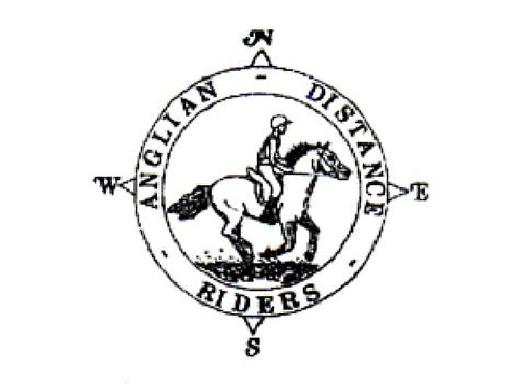 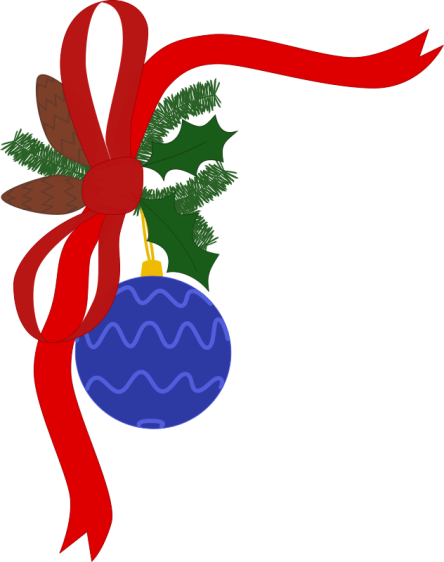 Saturday 8th DecemberBardwell Village Hall Bardwell 6.30pm 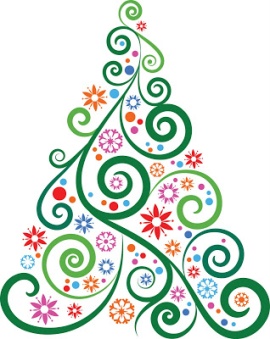 followed by a celebration supper and annual prize giving.Please return the below slip by 25th November, stating your food preference to Frances Alford, 2 Cornwallis Close, West Stow,Bury St Edmunds, Suffolk IP28 6EUAs always, raffle prizes are gratefully received.Please bring your own drinks and glasses.Name: …………………………………………………….If you have any dietary requirements, please list them below:I enclose a cheque of £15 per head payable to ADRChicken Curry & RiceSteak & Ale Pie with vegetables and potatoesMushroom Stroganoff & RiceSticky toffee pudding and creamApple and Mincemeat Crumble with cream